Správa o činnosti pedagogického klubu Príloha:Prezenčná listina zo stretnutia pedagogického klubuFotografie účastníkov stretnutiaPrioritná osVzdelávanieŠpecifický cieľ1.1.1 Zvýšiť inkluzívnosť a rovnaký prístup ku kvalitnému vzdelávaniu a zlepšiť výsledky a kompetencie detí a žiakovPrijímateľZákladná škola, Štúrova 341, Hanušovce nad TopľouNázov projektuRozvoj funkčnej gramotnosti žiakov v základnej školeKód projektu  ITMS2014+NFP312O10Q919Názov pedagogického klubu Klub slovenského jazyka a literatúry na I. stupni ZŠDátum stretnutia  pedagogického klubu26.3.2019Miesto stretnutia  pedagogického klubuučebňa II.AMeno koordinátora pedagogického klubuMargita HolingováOdkaz na webové sídlo zverejnenej správyhttps://zshanusovce.edupage.org/text17/Manažérske zhrnutie:krátka anotácia, kľúčové slová Cieľom učiteľa je rozvoj čitateľskej gramotnosti u žiakov so ŠVVP, ktorí disponujú čitateľskými kompetenciami, aplikácia a využitie foriem v predmete slovenský jazyk a literatúra pre žiakov so ŠVVP.   školská integrácia, žiak so ŠVVP, inklúziaHlavné body, témy stretnutia, zhrnutie priebehu stretnutia:Úvod, privítanie členov klubu slovenského jazyka a literatúryRozvoj čitateľskej gramotnosti u žiakov so špeciálne výchovno-vzdelávacími potrebamiŠkolská integrácia- charakteristika, klasifikácia pojmov, legislatívaVýmena skúsenosti z práce so žiakmi ŠVVP v predmete slovenského jazyka a literatúry Rozdelenie úloh na prípravu pracovných listov Pripomienky a návrhyDiskusiaKoordinátorka klubu SJL privítala prítomných členov na stretnutí klubu a oboznámila s programom stretnutia.Každý žiak má právo na vzdelanie, bez ohľadu na jeho postihnutie. Škola patrí všetkým. Každý rok v septembri zasadne do školských lavíc množstvo detí, ktorých štartovacia čiara je pre nejaký dôvod posunutá oproti ostatnej väčšine. Práve preto mnohí takíto žiaci potrebujú iný prístup k svojmu vzdelávaniu, iné metódy, iné formy práce, iné postupy, majú iné – špecifické, špeciálne vzdelávacie potreby.Cieľom stretnutia pedagogického klubu SJL bola téma s názvom Školská integrácia, ktorá poskytuje námety na realizáciu školskej integrácie, vychádzajúce a zozbierané z praxe. Pomenúva metodické usmernenia a základnú legislatívu s prílohami povinnej dokumentácie, so vzormi individuálneho vzdelávacieho programu, návrhy na prácu s dieťaťom so ŠVVP. Je zameraná na charakteristiku žiakov so špeciálnymi výchovno-vzdelávacími potrebami, ich školskú integráciu, práva a povinnosti zákonného zástupcu, žiaka a školy, proces rozhodovania o vzdelávaní formou integrácie, osobitosti a podmienky na výchovu a vzdelávanie, špecifikáciu práce so žiakmi so špeciálnymi výchovno-vzdelávacími potrebami, hodnotenie a klasifikáciu žiakov so ŠVVP, vytváranie inkluzívneho prostredia triedy s dôrazom na špecifiká špeciálnych výchovno-vzdelávacích potrieb.Prítomní členovia pedagogického klubu si vymenili skúsenosti z práce so žiakmi so špeciálne výchovno- vzdelávacími potrebami.Členovia KSJL si rozdelili  úlohy  v klube slovenského jazyka a literatúry vytvorili pracovné tímy a začali pracovať na pracovných listoch pre jednotlivé ročníky.Návrhy a odporúčania:         - realizovať raz mesačne pravidelnú vzájomnú konzultáciu koordinátorov klubu slovenský jazyk a literatúra,  klubu matematika a klubu prírodoveda k tvorbe integrovaných pracovných listov         -  uskutočniť priebežnú korektúru predložených návrhov úloh so zameraním na funkčnú           gramotnosť V rámci diskusie sme prijali návrhy akým  spôsobom budeme navzájom kooperovať prácu v  jednotlivých ročníkoch pri zhromažďovaní textov na tvorbu pracovných listov.  Závery a odporúčania:Členovia pedagogického klubu sa oboznámili s čitateľskou gramotnosťou u žiakov so špeciálne výchovno-vzdelávacími potrebami a školskou integráciou- vo vyučovaní slovenského jazyka , vymenili si skúsenosti.  Aktívne začali pracovať na tvorbe pracovných listov.Vypracoval (meno, priezvisko)Mgr. Margita Holingová Dátum27.3.2019PodpisSchválil (meno, priezvisko)PaedDr. Viera HodoškováDátumPodpis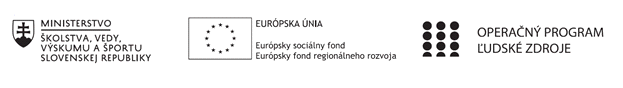 